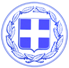                       Κως, 2 Απριλίου 2018ΔΕΛΤΙΟ ΤΥΠΟΥΘΕΜΑ : “Συνεργεία της υπηρεσίας καθαριότητας και πρασίνου εργάστηκαν και το Σαββατοκύριακο, με αποκομιδή ογκωδών αντικειμένων και κηπευτικών αποβλήτων σε 43 σημεία της πόλης της Κω.”Σε πλήρη δραστηριότητα τα συνεργεία του Δήμου εν όψει των εορτών του Πάσχα αλλά και της έναρξης της τουριστικής περιόδου.Συνεργεία της υπηρεσίας καθαριότητας και πρασίνου εργάστηκαν όλο το Σαββατοκύριακο, ολοκληρώνοντας ένα πρόγραμμα έκτακτης αποκομιδής κηπευτικών αποβλήτων και ογκωδών αντικειμένων σε 43 σημεία στην πόλη της Κω και πιο συγκεκριμένα στις εξής οδούς:Χάλκωνος, Φαιναρέτης, Ευρυπύλου, Θεσσαλού, Αρσενίου, Επιχάρμου, Κοραή, Μακρυγιάννη, Αρτεμισίας, Φιλήμωνος, Κνίδου, Νισύρου, Πεισάνδρου, Κολοκοτρώνη, Σκεύου Ζερβού (μέρος αυτής) και Φιλίνου (μέρος αυτής).Οι παρεμβάσεις από τα συνεργεία του Δήμου θα συνεχιστούν και θα ενταθούν τις επόμενες μέρες.Με σύμμαχο τον πολίτη, κάνουμε το νησί μας πιο καθαρό, πιο όμορφο και ανθρώπινο.Γραφείο Τύπου Δήμου Κω